POJĎME VENMOTTO„ Zdravá zahrada je otevřená kniha,z které se pořád máme co učit. „Spolupráce rodičů se školou obohatí všechny a nejvíce děti.Jsme školka, kde jsou rodiče i sourozenci vítáni.DEN OTCŮ23.6. 2021Tento svátek na počest otců oslavující otcovství, vztah otce k dítěti a roli otců ve společnosti jsme oslavili v rámci projektu Pojďme ven společnou brigádou tatínků a dětí na školní zahradě.Společně se jim podařilo opravit a natřít altánky na naší školní zahradě.Všem moc děkujeme.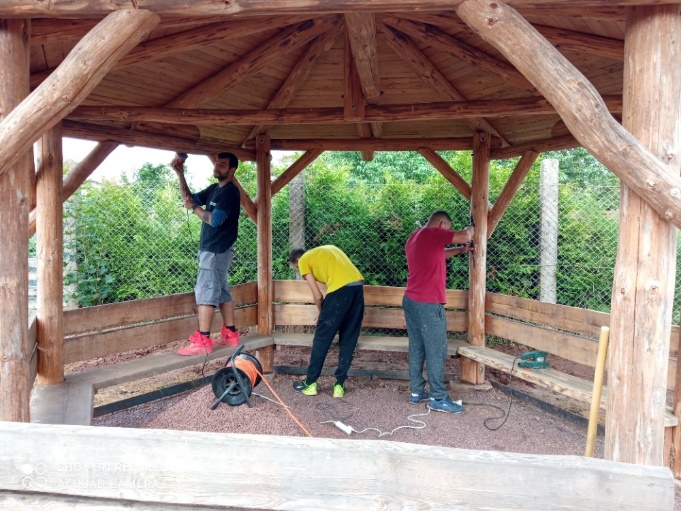 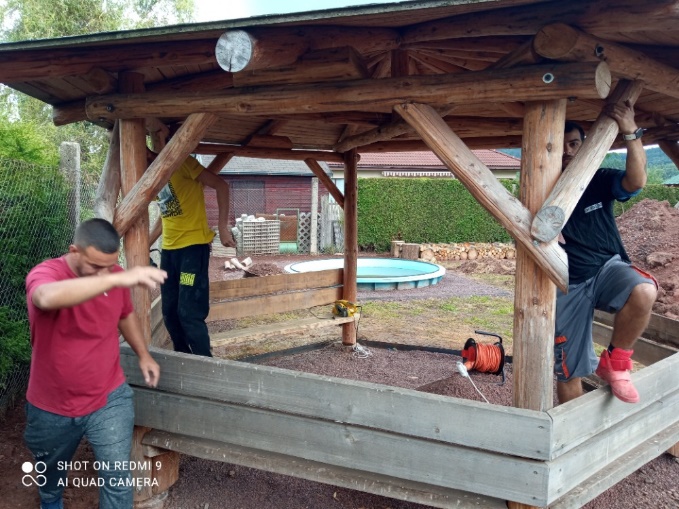 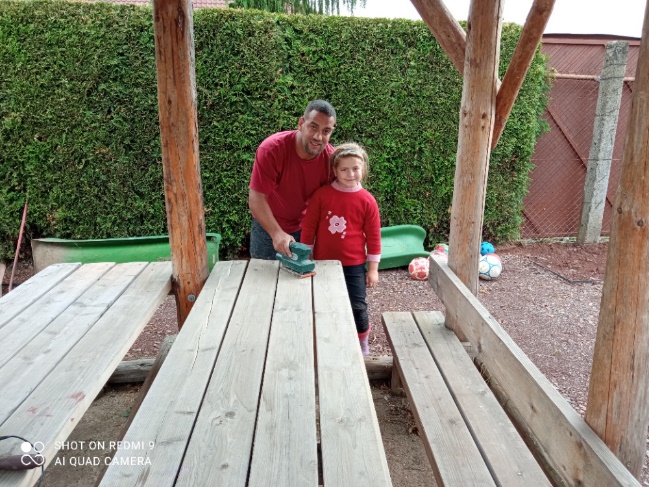 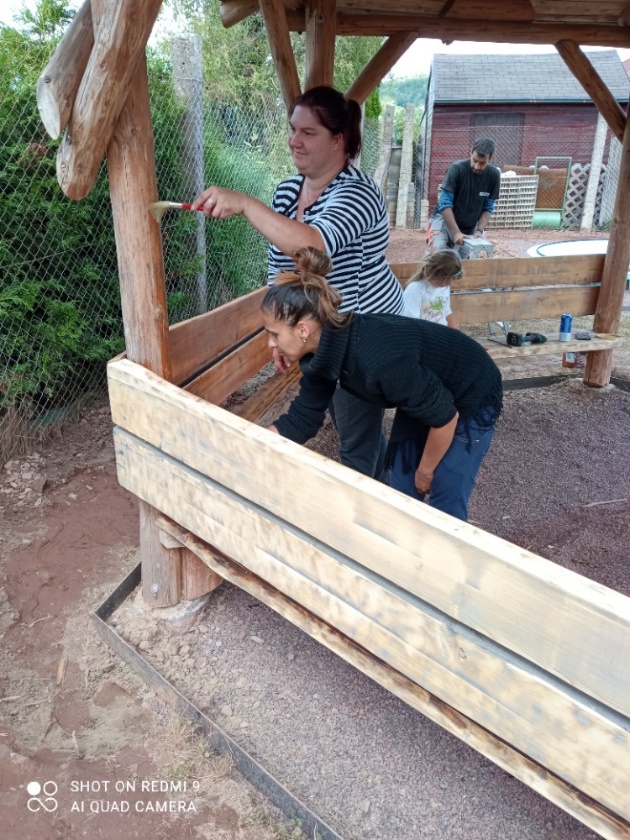 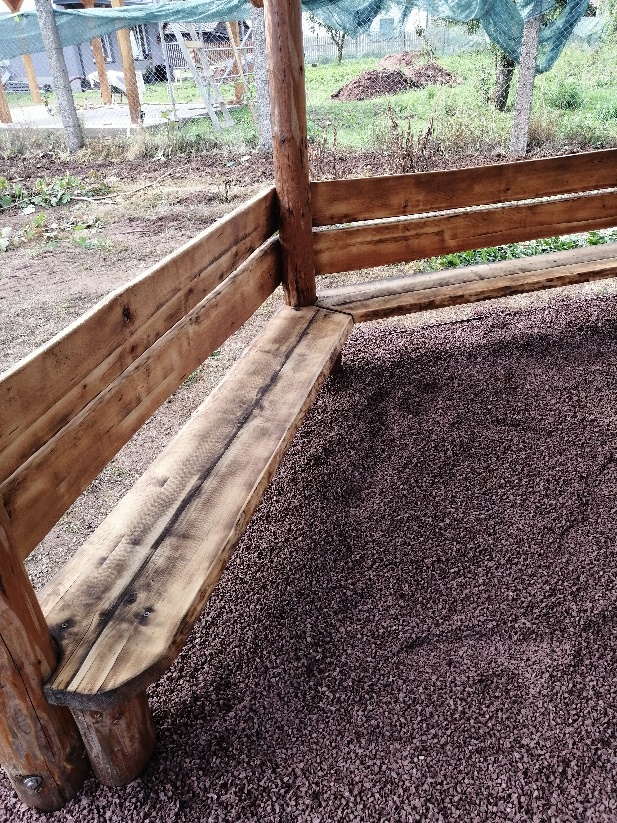 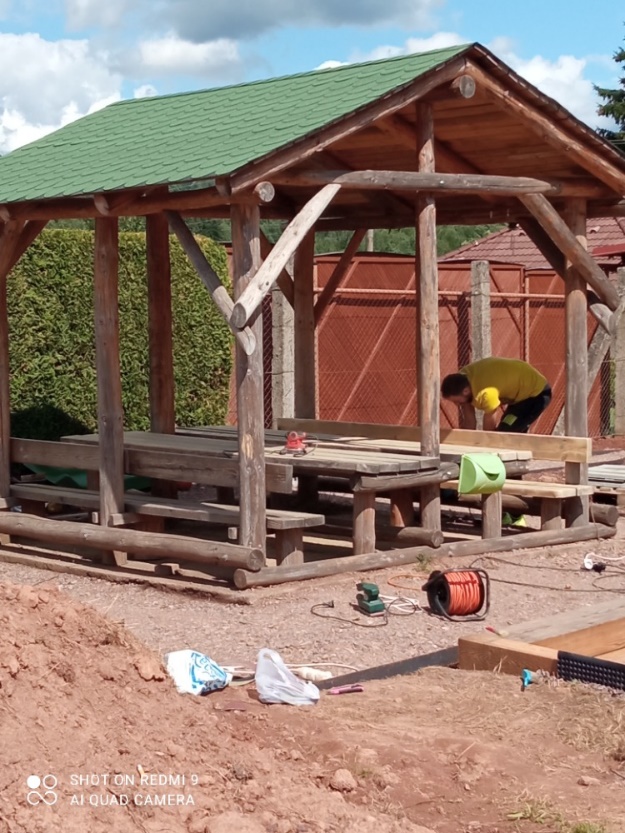 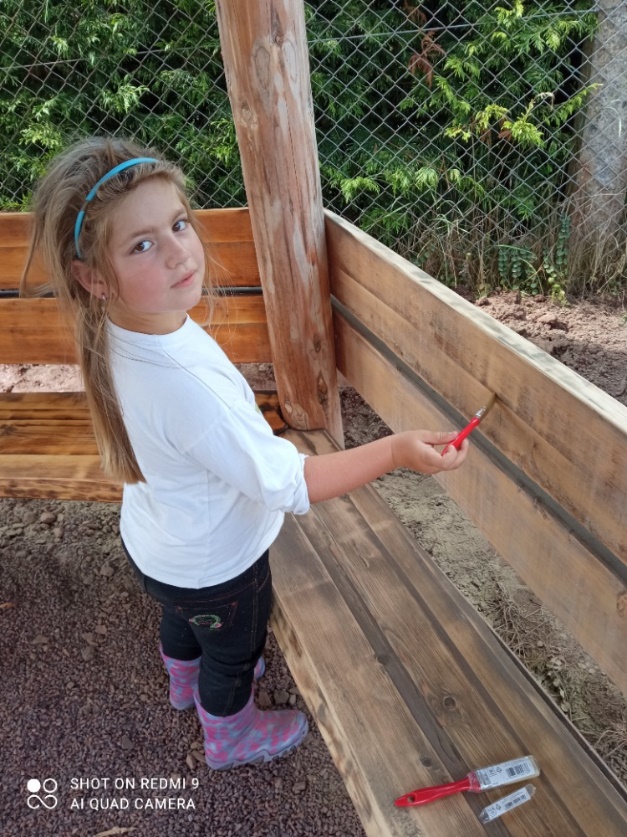 